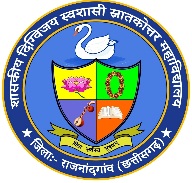 Department of English2022-23FYUGP (CBCS/LOCF Course)Department: ENGLISHVAC- Semester I(Poetry Language & Literature)Programme Specific Outcome:Students will attain and enhance competence in the four modes of literacy: writing, speaking, reading and listeningStudents will develop their ability as critical readers and writersStudents will identify, analyze, and use the elements of literary writing appropriate for their chosen writing genre.Students will develop a personal style, apply writing techniques on the written work.Students will understanding of various forms and structures of fiction and poetry.Students will read, analyze, and evaluate contemporary and other literature from the perspective of literary craft and the study of creative writing.Understanding of Indian ethos and values through Indian fiction.Develop creative thinking through reading of fiction.Realise the potential of fiction in bringing out social and cultural changeTo focus on traditional values disseminated from Indian cultural heritage. •To understand the interconnections between the legacy of our past and needs of our contemporary society. •To learn to adapt, interact and celebrate our diversity and pluralistic culture. •To develop communication skills in speaking, listening, reading and writing and apply them in our quotidian life as young citizens of contemporary India. •To integrate ethical values and life skills.Semester: I Culture & CommunicationCOURSE OBJECTIVESStudents will be able to appreciate the relevance of ancient Indian wisdom and core ethical values in our contemporary life.Students will be able to engage in a dialogue between the past and the present and inculcate the best principles towards a meaningful life.Students will be encouraged to involve themselves in team work and group activities to address challenges faced in metropolitan cities.Students will be able to develop communication skills, that is, analytical reading, empathetic listening, considerate speaking as well as informed writing.	Extension activities will equip the students, drawn from diverse backgrounds, with life skills and confidence to integrate with a multicultural environment and work towards an inclusive community.Students will be encouraged to envisage and work towards an ethically robust society and thereby strengthen the nation.Semester: II Soft SkillCOURSE OBJECTIVESAfter completing the course, students will be able to present themselves in effective and attractive manner.Soft skill includes developing work ethics, sound and positive attitude, curiosity to learn, cultural sensitivity, fine business manners and values including effective communicationSemester: III Ecology and LiteratureCOURSE OBJECTIVESTo raise awareness among students towards the urgent predicament of Environmental and Ecological crisis and the need for reducing our carbon footprint upon fast depleting, ravaged ecological reserves.To develop a heightened ecological consciousness among students, leading to more responsible ecological behavior.To view environmental concerns as raised through plays, stories and poems.Semester: IV Reading Indian Fiction in EnglishCOURSE OBJECTIVESAcquaint students with Indian Fiction in English.Familiarise students with Indian ethos and values through Indian fiction.Analyze novels critically and in the context of their own lived situations.********